Materials:Board & Markerspictures of interview 1,2,3 ‘to do list’ or ‘not to do list’ worksheets (4copies for 4 groups)Interview worksheets for interviewer (15copies) rank worksheets (15copies)‘Good candidate & Bad candidate points’ strips(4sets for 4 groups)Aims:To enable students to improve speaking skills by taking a speaking class to express their idea to share and answerTo develop intensive listening, speaking, reading and writing skills by having activity; make a list, interview, determine the rankingTo build team work and cooperation skills through discussion To get some knowledge about interviewing by taking various activitiesLanguage Skills:Reading: Students will read sentences and questions to take a class.Listening: Students will listen to others’ short talksSpeaking: Students will be talking by expressing their opinions what they want to share and what they guess to find out the answers.Writing: Students will write short summaries by interviewingLanguage Systems:Lexis : vocabulary used in worksheet; teacher’s explanation or find from dictionary Function: answering questions and completing worksheetsDiscourse: interviewing each otherGrammar: None to discussPhonology: Listening teacher’s pronunciation or other student’s pronunciationAssumptions:Students already have some experience about interviewing. Or not, they heard the stories of interview.Students can assume there will be some group works and know how to run.Students are willing to participation the class.Anticipated Problems and Solutions:Students have difficulties to present.=>Give some questions related with their topicsIf a student’s presentation time is over=> NO chance to the next presenter, or adjust other activity time  If time is short, => Take one or two minutes until students finished their taskIf students finish their tasks earlier than anticipated,=>Run SOS activityReferences:www.google.co.krTo activity:http://esl.about.comwww.onespotenglish.comwww.ourfactsyourfuture.orgTo vocabulary:www.merriam-webster.comwww.thesaurus.comPre Activity Main Activity Interviewer:1. Tell me about yourself.2. What are your strengths?3. What are your weaknesses?4. What is your expected salary range?5. What kind of previous working experience do you have?6. What are your long-term plans?	7. What do you do in your free time?Interviewee: (              )Post Activity 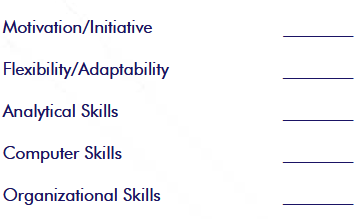 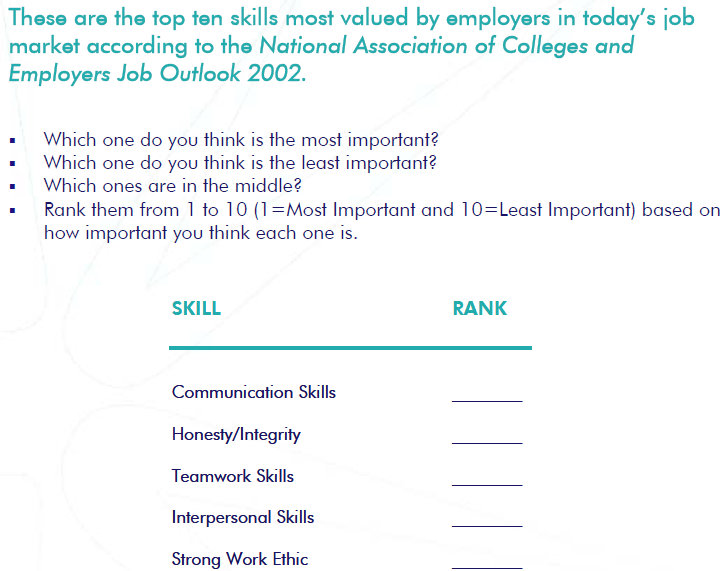 SOS Activity <Good candidate attitudes>• Dressed professionally• Good handshake• Good posture while sitting• Came prepared with a resume and references• Smiled• Likes to learn new things• Listens well• Learning another language to communicate better with others• Made a personal weakness less of a weakness by planning differently• Indicated how much they liked interacting with people, even people who were depressed, at a previous job in a cafeteria.• Thanked the interviewer and shook hands<Bad candidate attitudes>• Not dressed professionally• Tattoos on arm exposed• Bad posture• The strength they highlighted made it sound like they are the life of the party, rather than a good communicator• The weaknesses they admitted had nothing to do with work habits. Liking to sleep in could indicate a problem being on time for morning shifts.• Didn’t say they learned anything from it or took advantage of any training while in prison• Wants to work there for free food, and to meet parole conditions. It’s all about the candidate’s needs and not the employer’s.• Didn’t give enough information about the previous job. It appears they quit or were fired because of their poor customer service.• The question the candidate asked showed no concern or interest in the needs of the employer.• Didn’t thank the interviewer or shake hands.□ Listening   ■ Speaking   □ Reading  □ Grammar  □ WritingTopic:  Job InterviewInstructor:Jane Kim Mi-gyeomLevel:Upper-intermediateStudents:15Length:30 MinutesLead InLead InLead InLead InMaterials: pictures of interview 1,2,3Materials: pictures of interview 1,2,3Materials: pictures of interview 1,2,3Materials: pictures of interview 1,2,3TimeSet UpStudent ActivityTeacher TalkTotal:3minWholeGreeting with TThinking and talking with T about T’s questions. This process makes Sts concentrate on the class and find out what they will learn by themselves inductively.GreetingHello guys. How are you?ElicitingBefore we start, I will show you a picture. (showing a picture 1)
So, what are they doing in this picture?“They are interviewing”Then who are these three people? “These are interviewers”How about him? Who is he?“He is interviewee”(showing pictures 2,3)I will show you two different atmosphere pictures of interview. Check interviewers face. Can you read their feeling? First picture is really bright atmosphere. However, second picture is really depressed. Which interview do you like better?1. Do you have a job now? Or have you ever worked before?2. What have you tried to meet the hiring requirements? For the future and for a better job, today, we will talk about a job interview.I hope you guys learn a lot from this class. Pre-activityPre-activityPre-activityPre-activityMaterials: ‘to do or not to do list’ worksheets (4copies for 4 groups)Materials: ‘to do or not to do list’ worksheets (4copies for 4 groups)Materials: ‘to do or not to do list’ worksheets (4copies for 4 groups)Materials: ‘to do or not to do list’ worksheets (4copies for 4 groups)TimeSet UpStudent ActivityTeacher TalkTotal:8min1min3min4minWholegroupThinking about T’s questions. And try to answer.Sts work in group. One student in each group presents their ideas. Share their opinion from providing opportunity to speak CCQs1. What attitudes do you think the interviewees should have for a job interview?2. What attitudes do you think the interviewees should avoid during a job interview?InstructionsBefore we start a very interesting activity, I will divide you into 4 groups. In each group, discuss for interviewees’ ‘to do list’ or ‘not to list’. You have to write 4 more things in both lists. I will give you 3 minutes.(Distribute 1 worksheet to each group.)ICQs1. Do you work alone?2. How much time do you have?MonitoringGiving students a time warning by noticing how much time is left.“30 seconds left. 15 seconds left. And, time’s up! Have you all finished?” (When times up, tapping on the board)FeedbackAfter writing, one student in each group read their ideas.Main-activityMain-activityMain-activityMain-activityMaterials: Interview worksheets for interviewer (15copies)Materials: Interview worksheets for interviewer (15copies)Materials: Interview worksheets for interviewer (15copies)Materials: Interview worksheets for interviewer (15copies)TimeSet UpStudent ActivityTeacher TalkTotal:10min1min6min1min2minWholepairThinking and talking with T about T’s questions. Students answer freely.This process makes Sts concentrate on the class and find out what they will learn by themselves inductively.Interviewing each other as an interviewer or interviewee.From their partner’s feedback, they can know their speech ability roughly.CCQs1. During the interview, which one is more important, be polite or confident?“Both are important. Interviewees show confidence but not to be arrogant.”2. When you get a job, do you seek just for money? Or try to find a job that you can enjoy?InstructionsYou and your partner should have an interview each other. “I will give you number, remember it.”1,2... 1,2..1,2..Number 1 students will be an interviewer and number 2 students will be an interviewee first. If done, change your role.(Distribute ‘interview sheet’ to every Sts.)I’ll give you 6 minutes. Then each person should have 3 minutes.ICQs1. What will you do now?2. How many minutes do you have?MonitoringGiving students a time warning by noticing how much time is left.“30 seconds left. 15 seconds left. And, time’s up! Have you all finished?”FeedbackAfter their own time for interview, give 1 minute to check their score. Share their opinions. 2 students have a presentation about their interview. Post-activityPost-activityPost-activityPost-activityMaterials: rank worksheets (15copies)Materials: rank worksheets (15copies)Materials: rank worksheets (15copies)Materials: rank worksheets (15copies)TimeSet UpStudent ActivityTeacher TalkTotal:9min1min4min4minWholegroupThinking and talking with T about T’s questions. This process makes Sts concentrate on the class and find out what they will learn by themselves inductively.Do their activity within groupShare their opinions.CCQs1. Do interviewer and interviewee have same important concerns when interviewing? 2. What skills are most valuable for interviewers?Instructions“From now, you are all interviewers. Look at the worksheet. You will rank the skills of interviewers from one to ten. One is the most important. Discuss in your group.”Using the worksheet provided, have students rank the priority from one to ten (one being most important and ten being least). (Distribute ‘rank worksheets’ to every Sts.)I’ll give you 4 minutes.ICQs1. What will you do now?2. How many minutes do you have?MonitoringGiving students a time warning by noticing how much time is left.“30 seconds left. 15 seconds left. And, time’s up! Have you all finished?”(tapping on the board)FeedbackAfter their discussion, one student in each group has a presentation and tells other students why they pick. Teacher asks what your top 3 skills are and why.EndingDid you get an interview tips from this lesson? Today, you guys did a great job. Thank you very much!	SOS-activitySOS-activitySOS-activitySOS-activityMaterials: ‘Good candidate & Bad candidate points’ strips(4sets for 4 groups)Materials: ‘Good candidate & Bad candidate points’ strips(4sets for 4 groups)Materials: ‘Good candidate & Bad candidate points’ strips(4sets for 4 groups)Materials: ‘Good candidate & Bad candidate points’ strips(4sets for 4 groups)TimeSet UpStudent ActivityTeacher TalkTotal:5min3min2minWholegroupUsing given strips, Sts work in group. During checking their answer, one St in each group writes their important 1 good and bad attitude on the board.InstructionsBefore we start a very interesting activity, I will divide you into 4 groups. You have to sort out these strips by good and bad attitudes. I will give you 3 minutes.(Distribute 1 set of strips to each group.)ICQs1. Do you work alone?2. How much time do you have?MonitoringGiving students a time warning by noticing how much time is left.“30 seconds left. 15 seconds left. And, time’s up! Have you all finished?” (When times up, tapping on the board)Feedback“Is everything OK?”(give the answer sheets)  “Please pick 2 things are really important to you guys in each attitude. And one student in each group tells your ideas.”Let 2 students read each attitude loudly.To Do ListTo Do ListNot To Do ListNot To Do List1.Prepare a complete, attractive resume that stresses your qualifications in a positive manner.1.Do not give inaccurate information.2.2.3.3.4.4.5.5.AreaScoreCommentsinterviewee’s presenceFluency, Eye Contact, Gestures, Cheerful1  2  3  4  5interviewee’s talkAccuracy, Pace, Clarity1  2  3  4  5total           / 10